Friends and Family Results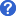 Home / Friends and Family Results View OptionsTop of FormSites: Clinic/Session : Month: Update Bottom of Form